О внесении изменений в решение Собраний депутатов Конарского сельского поселения Цивильского района Чувашской Республики от 25.12.2020г. №18-1 "О бюджете Конарского сельского поселения Цивильского района на 2021 год и на плановый период 2022 и 2023 годов»В соответствии со статьей 232 Бюджетного кодекса Российской Федерации, статьей 46 Положения о бюджетном процессе в Конарском сельском поселении Цивильского района Чувашской Республики Собрание депутатов Конарского сельского поселения Цивильского района Чувашской РеспубликиРЕШИЛО:         Статья 1. Внести в решение Собрания депутатов Конарского сельского поселения от 25 декабря 2020г. №18-1 «О бюджете Конарского сельского поселения Цивильского района Чувашской Республики на 2021 год и на плановый период 2022 и 2023 годов» (далее – решение) следующие изменения:приложение 4 к статье 6 решения изложить в новой редакции:приложения 6, 8, 9 к статье 6 решения изложить в новой редакции:Приложение 12 к статье 12  решения изложить в новой редакции:Настоящее решение вступает в силу после его опубликования в периодическом печатном издании «Конарский вестник».       Председатель Собрания депутатовКонарского сельского поселения Цивильского района		 	                                            	Кириллова А.В.	ЧĂВАШ РЕСПУБЛИКИÇĔРПУ РАЙОНĚ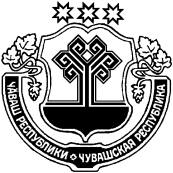 ЧУВАШСКАЯ РЕСПУБЛИКАЦИВИЛЬСКИЙ РАЙОНКАНАР ЯЛ ПОСЕЛЕНИЙĚНДЕПУТАТСЕН ПУХĂВĚЙЫШĂНУ 2021 ç. пуш уйăхěн  03   № 2 Конар поселокěСОБРАНИЕ ДЕПУТАТОВКОНАРСКОГО СЕЛЬСКОГОПОСЕЛЕНИЯРЕШЕНИЕ03 марта 2021 г. № 2 Поселок КонарПриложение № 4 к решению Собрания депутатов Конарского сельского  к решению Собрания депутатов Конарского сельского поселения Цивильского района Чувашской Республики от 25.12.2020г. поселения Цивильского района Чувашской Республики от 25.12.2020г. №18-1"О бюджете Конарского сельского поселения№18-1"О бюджете Конарского сельского поселения Цивильского района на 2021 год и на плановый период 2022 и 2023 годов" Цивильского района на 2021 год и на плановый период 2022 и 2023 годов"ДоходыДоходыДоходыбюджета Конарского сельского поселения Цивильского района на 2021 годбюджета Конарского сельского поселения Цивильского района на 2021 годбюджета Конарского сельского поселения Цивильского района на 2021 год(в рублях)Код бюджетной классификации Российской ФедерацииНаименование доходовУвеличение, уменьшение (-)123100 00000 00 0000 000Доходы10 532,00113 00000 00 0000 000ДОХОДЫ ОТ ОКАЗАНИЯ ПЛАТНЫХ УСЛУГ И КОМПЕНСАЦИИ ЗАТРАТ ГОСУДАРСТВА10 532,00113 01995 10 0000 130Прочие доходы от оказания платных услуг (работ) получателями средств бюджетов сельских поселений10 532,00Всего:10 532,00Приложение №6Приложение №6Приложение №6Приложение №6к решению Собрания депутатов Конарского сельского поселенияк решению Собрания депутатов Конарского сельского поселенияк решению Собрания депутатов Конарского сельского поселенияк решению Собрания депутатов Конарского сельского поселения Цивильского района Чувашской Республики от 25.12.2020г. №18-1 Цивильского района Чувашской Республики от 25.12.2020г. №18-1 Цивильского района Чувашской Республики от 25.12.2020г. №18-1 Цивильского района Чувашской Республики от 25.12.2020г. №18-1"О бюджете Конарского сельского поселения Цивильского района "О бюджете Конарского сельского поселения Цивильского района "О бюджете Конарского сельского поселения Цивильского района "О бюджете Конарского сельского поселения Цивильского района на 2021 год и на плановый период 2022 и 2023 годов"на 2021 год и на плановый период 2022 и 2023 годов"на 2021 год и на плановый период 2022 и 2023 годов"на 2021 год и на плановый период 2022 и 2023 годов"Распределение Распределение Распределение Распределение Распределение бюджетных ассигнований по разделам, подразделам, целевым статьямбюджетных ассигнований по разделам, подразделам, целевым статьямбюджетных ассигнований по разделам, подразделам, целевым статьямбюджетных ассигнований по разделам, подразделам, целевым статьямбюджетных ассигнований по разделам, подразделам, целевым статьям(муниципальным программам и непрограммным направлениям деятельности) и (муниципальным программам и непрограммным направлениям деятельности) и (муниципальным программам и непрограммным направлениям деятельности) и (муниципальным программам и непрограммным направлениям деятельности) и (муниципальным программам и непрограммным направлениям деятельности) и группам (группам и подгруппам) видов расходов классификации расходов бюджетагруппам (группам и подгруппам) видов расходов классификации расходов бюджетагруппам (группам и подгруппам) видов расходов классификации расходов бюджетагруппам (группам и подгруппам) видов расходов классификации расходов бюджетагруппам (группам и подгруппам) видов расходов классификации расходов бюджета  Конарского сельского поселения Цивильского района Чувашской Республики на 2021 год  Конарского сельского поселения Цивильского района Чувашской Республики на 2021 год  Конарского сельского поселения Цивильского района Чувашской Республики на 2021 год  Конарского сельского поселения Цивильского района Чувашской Республики на 2021 год  Конарского сельского поселения Цивильского района Чувашской Республики на 2021 год(рублей)(рублей)ПоказателиРЗ ПРУвеличение, уменьшение (-)Увеличение, уменьшение (-)ПоказателиРЗ ПРВсегоВсегоПоказателиРЗ ПРВсегоВсего12344Общегосударственные вопросы013 450,003 450,00Функционирование Правительства Российской Федерации, высших исполнительных органов государственной власти субъектов Российской Федерации, местных администраций0104-550,00-550,00Другие общегосударственные расходы01134 000,004 000,00Национальная экономика042 913,002 913,00Дорожное хозяйство (дорожные фонды)04090,000,00Другие вопросы в области национальной экономики04122 913,002 913,00Жилищно-коммунальное хозяйство0562 036,5762 036,57Коммунальное хозяйство050258 907,7458 907,74Благоустройство05033 128,833 128,83Культура, кинематография08-23 479,83-23 479,83Культура0801-23 479,83-23 479,83Итого44 919,7444 919,74Приложение № 8Приложение № 8Приложение № 8Приложение № 8Приложение № 8Приложение № 8Приложение № 8Приложение № 8Приложение № 8Приложение № 8Приложение № 8к решению Собрания депутатов Конарского сельского к решению Собрания депутатов Конарского сельского к решению Собрания депутатов Конарского сельского к решению Собрания депутатов Конарского сельского к решению Собрания депутатов Конарского сельского к решению Собрания депутатов Конарского сельского к решению Собрания депутатов Конарского сельского к решению Собрания депутатов Конарского сельского к решению Собрания депутатов Конарского сельского к решению Собрания депутатов Конарского сельского к решению Собрания депутатов Конарского сельского к решению Собрания депутатов Конарского сельского к решению Собрания депутатов Конарского сельского к решению Собрания депутатов Конарского сельского к решению Собрания депутатов Конарского сельского к решению Собрания депутатов Конарского сельского к решению Собрания депутатов Конарского сельского к решению Собрания депутатов Конарского сельского к решению Собрания депутатов Конарского сельского к решению Собрания депутатов Конарского сельского  поселения Цивильского района от 25.12.2020г. №18-1  "О бюджете поселения Цивильского района от 25.12.2020г. №18-1  "О бюджете поселения Цивильского района от 25.12.2020г. №18-1  "О бюджете поселения Цивильского района от 25.12.2020г. №18-1  "О бюджете поселения Цивильского района от 25.12.2020г. №18-1  "О бюджете поселения Цивильского района от 25.12.2020г. №18-1  "О бюджете поселения Цивильского района от 25.12.2020г. №18-1  "О бюджете поселения Цивильского района от 25.12.2020г. №18-1  "О бюджете поселения Цивильского района от 25.12.2020г. №18-1  "О бюджете поселения Цивильского района от 25.12.2020г. №18-1  "О бюджете поселения Цивильского района от 25.12.2020г. №18-1  "О бюджете поселения Цивильского района от 25.12.2020г. №18-1  "О бюджете поселения Цивильского района от 25.12.2020г. №18-1  "О бюджете поселения Цивильского района от 25.12.2020г. №18-1  "О бюджете поселения Цивильского района от 25.12.2020г. №18-1  "О бюджете поселения Цивильского района от 25.12.2020г. №18-1  "О бюджете поселения Цивильского района от 25.12.2020г. №18-1  "О бюджете поселения Цивильского района от 25.12.2020г. №18-1  "О бюджете поселения Цивильского района от 25.12.2020г. №18-1  "О бюджете поселения Цивильского района от 25.12.2020г. №18-1  "О бюджете Конарского сельского поселения Цивильского района Конарского сельского поселения Цивильского района Конарского сельского поселения Цивильского района Конарского сельского поселения Цивильского района Конарского сельского поселения Цивильского района Конарского сельского поселения Цивильского района Конарского сельского поселения Цивильского района Конарского сельского поселения Цивильского района Конарского сельского поселения Цивильского района Конарского сельского поселения Цивильского района Конарского сельского поселения Цивильского района Конарского сельского поселения Цивильского района Конарского сельского поселения Цивильского района Конарского сельского поселения Цивильского района Конарского сельского поселения Цивильского района Конарского сельского поселения Цивильского района Конарского сельского поселения Цивильского района Конарского сельского поселения Цивильского района Конарского сельского поселения Цивильского района Конарского сельского поселения Цивильского района Конарского сельского поселения Цивильского района Конарского сельского поселения Цивильского районана 2021 год и на плановый период 2022 и 2023 годов"на 2021 год и на плановый период 2022 и 2023 годов"на 2021 год и на плановый период 2022 и 2023 годов"на 2021 год и на плановый период 2022 и 2023 годов"на 2021 год и на плановый период 2022 и 2023 годов"на 2021 год и на плановый период 2022 и 2023 годов"на 2021 год и на плановый период 2022 и 2023 годов"на 2021 год и на плановый период 2022 и 2023 годов"на 2021 год и на плановый период 2022 и 2023 годов"на 2021 год и на плановый период 2022 и 2023 годов"на 2021 год и на плановый период 2022 и 2023 годов"на 2021 год и на плановый период 2022 и 2023 годов"на 2021 год и на плановый период 2022 и 2023 годов"на 2021 год и на плановый период 2022 и 2023 годов"на 2021 год и на плановый период 2022 и 2023 годов"на 2021 год и на плановый период 2022 и 2023 годов"на 2021 год и на плановый период 2022 и 2023 годов"на 2021 год и на плановый период 2022 и 2023 годов"на 2021 год и на плановый период 2022 и 2023 годов"на 2021 год и на плановый период 2022 и 2023 годов"Распределение Распределение Распределение Распределение Распределение Распределение Распределение Распределение Распределение Распределение Распределение Распределение Распределение Распределение Распределение Распределение Распределение Распределение Распределение Распределение Распределение Распределение бюджетных ассигнований по целевым статьям (муниципальным программам и непрограммным направлениямбюджетных ассигнований по целевым статьям (муниципальным программам и непрограммным направлениямбюджетных ассигнований по целевым статьям (муниципальным программам и непрограммным направлениямбюджетных ассигнований по целевым статьям (муниципальным программам и непрограммным направлениямбюджетных ассигнований по целевым статьям (муниципальным программам и непрограммным направлениямбюджетных ассигнований по целевым статьям (муниципальным программам и непрограммным направлениямбюджетных ассигнований по целевым статьям (муниципальным программам и непрограммным направлениямбюджетных ассигнований по целевым статьям (муниципальным программам и непрограммным направлениямбюджетных ассигнований по целевым статьям (муниципальным программам и непрограммным направлениямбюджетных ассигнований по целевым статьям (муниципальным программам и непрограммным направлениямбюджетных ассигнований по целевым статьям (муниципальным программам и непрограммным направлениямбюджетных ассигнований по целевым статьям (муниципальным программам и непрограммным направлениямбюджетных ассигнований по целевым статьям (муниципальным программам и непрограммным направлениямбюджетных ассигнований по целевым статьям (муниципальным программам и непрограммным направлениямбюджетных ассигнований по целевым статьям (муниципальным программам и непрограммным направлениямбюджетных ассигнований по целевым статьям (муниципальным программам и непрограммным направлениямбюджетных ассигнований по целевым статьям (муниципальным программам и непрограммным направлениямбюджетных ассигнований по целевым статьям (муниципальным программам и непрограммным направлениямбюджетных ассигнований по целевым статьям (муниципальным программам и непрограммным направлениямбюджетных ассигнований по целевым статьям (муниципальным программам и непрограммным направлениямбюджетных ассигнований по целевым статьям (муниципальным программам и непрограммным направлениямбюджетных ассигнований по целевым статьям (муниципальным программам и непрограммным направлениям деятельности), группам (группам и подгруппам) видов расходов, разделам, подразделам классификации расходов деятельности), группам (группам и подгруппам) видов расходов, разделам, подразделам классификации расходов деятельности), группам (группам и подгруппам) видов расходов, разделам, подразделам классификации расходов деятельности), группам (группам и подгруппам) видов расходов, разделам, подразделам классификации расходов деятельности), группам (группам и подгруппам) видов расходов, разделам, подразделам классификации расходов деятельности), группам (группам и подгруппам) видов расходов, разделам, подразделам классификации расходов деятельности), группам (группам и подгруппам) видов расходов, разделам, подразделам классификации расходов деятельности), группам (группам и подгруппам) видов расходов, разделам, подразделам классификации расходов деятельности), группам (группам и подгруппам) видов расходов, разделам, подразделам классификации расходов деятельности), группам (группам и подгруппам) видов расходов, разделам, подразделам классификации расходов деятельности), группам (группам и подгруппам) видов расходов, разделам, подразделам классификации расходов деятельности), группам (группам и подгруппам) видов расходов, разделам, подразделам классификации расходов деятельности), группам (группам и подгруппам) видов расходов, разделам, подразделам классификации расходов деятельности), группам (группам и подгруппам) видов расходов, разделам, подразделам классификации расходов деятельности), группам (группам и подгруппам) видов расходов, разделам, подразделам классификации расходов деятельности), группам (группам и подгруппам) видов расходов, разделам, подразделам классификации расходов деятельности), группам (группам и подгруппам) видов расходов, разделам, подразделам классификации расходов деятельности), группам (группам и подгруппам) видов расходов, разделам, подразделам классификации расходов деятельности), группам (группам и подгруппам) видов расходов, разделам, подразделам классификации расходов деятельности), группам (группам и подгруппам) видов расходов, разделам, подразделам классификации расходов деятельности), группам (группам и подгруппам) видов расходов, разделам, подразделам классификации расходов деятельности), группам (группам и подгруппам) видов расходов, разделам, подразделам классификации расходовбюджета Конарского сельского поселения Цивильского района Чувашской Республики на 2021 годбюджета Конарского сельского поселения Цивильского района Чувашской Республики на 2021 годбюджета Конарского сельского поселения Цивильского района Чувашской Республики на 2021 годбюджета Конарского сельского поселения Цивильского района Чувашской Республики на 2021 годбюджета Конарского сельского поселения Цивильского района Чувашской Республики на 2021 годбюджета Конарского сельского поселения Цивильского района Чувашской Республики на 2021 годбюджета Конарского сельского поселения Цивильского района Чувашской Республики на 2021 годбюджета Конарского сельского поселения Цивильского района Чувашской Республики на 2021 годбюджета Конарского сельского поселения Цивильского района Чувашской Республики на 2021 годбюджета Конарского сельского поселения Цивильского района Чувашской Республики на 2021 годбюджета Конарского сельского поселения Цивильского района Чувашской Республики на 2021 годбюджета Конарского сельского поселения Цивильского района Чувашской Республики на 2021 годбюджета Конарского сельского поселения Цивильского района Чувашской Республики на 2021 годбюджета Конарского сельского поселения Цивильского района Чувашской Республики на 2021 годбюджета Конарского сельского поселения Цивильского района Чувашской Республики на 2021 годбюджета Конарского сельского поселения Цивильского района Чувашской Республики на 2021 годбюджета Конарского сельского поселения Цивильского района Чувашской Республики на 2021 годбюджета Конарского сельского поселения Цивильского района Чувашской Республики на 2021 годбюджета Конарского сельского поселения Цивильского района Чувашской Республики на 2021 годбюджета Конарского сельского поселения Цивильского района Чувашской Республики на 2021 годбюджета Конарского сельского поселения Цивильского района Чувашской Республики на 2021 годбюджета Конарского сельского поселения Цивильского района Чувашской Республики на 2021 год(рублей)(рублей)(рублей)(рублей)ПоказателиПоказателиМинМинМинРзРзРзРзПРПРЦСРЦСРЦСРЦСРЦСРВРВРУвеличение, уменьшение (-)Увеличение, уменьшение (-)Увеличение, уменьшение (-)Увеличение, уменьшение (-)ПоказателиПоказателиМинМинМинРзРзРзРзПРПРЦСРЦСРЦСРЦСРЦСРВРВРВсегоВсегоВсегоВсегоПоказателиПоказателиМинМинМинРзРзРзРзПРПРЦСРЦСРЦСРЦСРЦСРВРВРВсегоВсегоВсегоВсего1122233334455555667777Администрация Конарского сельского поселенияАдминистрация Конарского сельского поселения99399399344 919,7444 919,7444 919,7444 919,74Общегосударственные вопросыОбщегосударственные вопросы993993993010101013 450,003 450,003 450,003 450,00Функционирование Правительства Российской Федерации, высших исполнительных органов государственной власти субъектов Российской Федерации, местных администрацийФункционирование Правительства Российской Федерации, высших исполнительных органов государственной власти субъектов Российской Федерации, местных администраций993993993010101010404-550,00-550,00-550,00-550,00Муниципальная программа "Развитие потенциала муниципального управления" Муниципальная программа "Развитие потенциала муниципального управления" 993993993010101010404Ч500000000Ч500000000Ч500000000Ч500000000Ч500000000-550,00-550,00-550,00-550,00Подпрограмма "Развитие муниципальной службы в Чувашской Республике" государственной программы Чувашской Республики "Развитие потенциала государственного управления" на 2012-2020 годыПодпрограмма "Развитие муниципальной службы в Чувашской Республике" государственной программы Чувашской Республики "Развитие потенциала государственного управления" на 2012-2020 годы993993993010101010404Ч530000000Ч530000000Ч530000000Ч530000000Ч5300000003 450,003 450,003 450,003 450,00Основное мероприятие "Организация дополнительного профессионального развития муниципальных служащих в Чувашской Республике"Основное мероприятие "Организация дополнительного профессионального развития муниципальных служащих в Чувашской Республике"993993993010101010404Ч530200000Ч530200000Ч530200000Ч530200000Ч5302000003 450,003 450,003 450,003 450,00Переподготовка и повышение квалификации кадров для муниципальной службыПереподготовка и повышение квалификации кадров для муниципальной службы993993993010101010404Ч530273710Ч530273710Ч530273710Ч530273710Ч5302737103 450,003 450,003 450,003 450,00Прочая закупка товаров, работ и услуг для государственных нуждПрочая закупка товаров, работ и услуг для государственных нужд993993993010101010404Ч530273710Ч530273710Ч530273710Ч530273710Ч5302737102442443 450,003 450,003 450,003 450,00Обеспечение реализации государственной программы Чувашской Республики "Развитие потенциала государственного управления" на 2012 - 2020 годыОбеспечение реализации государственной программы Чувашской Республики "Развитие потенциала государственного управления" на 2012 - 2020 годы993993993010101010404Ч5Э0000000Ч5Э0000000Ч5Э0000000Ч5Э0000000Ч5Э0000000-4 000,00-4 000,00-4 000,00-4 000,00Основное мероприятие "Общепрограммные расходы"Основное мероприятие "Общепрограммные расходы"993993993010101010404Ч5Э0100000Ч5Э0100000Ч5Э0100000Ч5Э0100000Ч5Э0100000-4 000,00-4 000,00-4 000,00-4 000,00Обеспечение функций муниципальных органовОбеспечение функций муниципальных органов993993993010101010404Ч5Э0100200Ч5Э0100200Ч5Э0100200Ч5Э0100200Ч5Э0100200-4 000,00-4 000,00-4 000,00-4 000,00Прочая закупка товаров, работ и услуг для государственных нуждПрочая закупка товаров, работ и услуг для государственных нужд993993993010101010404Ч5Э0100200Ч5Э0100200Ч5Э0100200Ч5Э0100200Ч5Э0100200244244-24 000,00-24 000,00-24 000,00-24 000,00Закупка энергетических ресурсовЗакупка энергетических ресурсов993993993010101010404Ч5Э0100200Ч5Э0100200Ч5Э0100200Ч5Э0100200Ч5Э010020024724720 000,0020 000,0020 000,0020 000,00Другие общегосударственные расходыДругие общегосударственные расходы9939939930101010113134 000,004 000,004 000,004 000,00Муниципальная программа "Развитие земельных и имущественных отношений"Муниципальная программа "Развитие земельных и имущественных отношений"993993993010101011313А400000000А400000000А400000000А400000000А4000000004 000,004 000,004 000,004 000,00Подпрограмма "Формирование эффективного государственного сектора экономики Чувашской Республики" муниципальной программы "Развитие земельных и имущественных отношений"Подпрограмма "Формирование эффективного государственного сектора экономики Чувашской Республики" муниципальной программы "Развитие земельных и имущественных отношений"993993993010101011313А420000000А420000000А420000000А420000000А4200000004 000,004 000,004 000,004 000,00Основное мероприятие "Эффективное управление муниципальным имуществом"Основное мероприятие "Эффективное управление муниципальным имуществом"993993993010101011313А420200000А420200000А420200000А420200000А4202000004 000,004 000,004 000,004 000,00Обеспечение гарантий прав на муниципальное имущество, в том числе на землю, и защита прав и законных интересов собственников, землепользователей, землевладельцев и арендаторов земельных участковОбеспечение гарантий прав на муниципальное имущество, в том числе на землю, и защита прав и законных интересов собственников, землепользователей, землевладельцев и арендаторов земельных участков993993993010101011313А420273620А420273620А420273620А420273620А4202736204 000,004 000,004 000,004 000,00Прочая закупка товаров, работ и услуг для государственных нуждПрочая закупка товаров, работ и услуг для государственных нужд993993993010101011313А420273620А420273620А420273620А420273620А4202736202442444 000,004 000,004 000,004 000,00Национальная экономикаНациональная экономика993993993040404042 913,002 913,002 913,002 913,00Дорожное хозяйство (дорожные фонды)Дорожное хозяйство (дорожные фонды)9939939930404040409090,000,000,000,00Муниципальная программа "Развитие транспортной системы"Муниципальная программа "Развитие транспортной системы"993993993040404040909Ч200000000Ч200000000Ч200000000Ч200000000Ч2000000000,000,000,000,00Подпрограмма "Безопасные и качественные автомобильные дороги" муниципальной программы "Развитие транспортной системы "Подпрограмма "Безопасные и качественные автомобильные дороги" муниципальной программы "Развитие транспортной системы "993993993040404040909Ч210000000Ч210000000Ч210000000Ч210000000Ч2100000000,000,000,000,00Основное мероприятие "Мероприятия, реализуемые с привлечением межбюджетных трансфертов бюджетам другого уровня"Основное мероприятие "Мероприятия, реализуемые с привлечением межбюджетных трансфертов бюджетам другого уровня"993993993040404040909Ч210300000Ч210300000Ч210300000Ч210300000Ч2103000000,000,000,000,00Содержание автомобильных дорог общего пользования местного значения в границах населенных пунктов поселенияСодержание автомобильных дорог общего пользования местного значения в границах населенных пунктов поселения993993993040404040909Ч210374192Ч210374192Ч210374192Ч210374192Ч210374192504 800,00504 800,00504 800,00504 800,00Прочая закупка товаров, работ и услуг для государственных нуждПрочая закупка товаров, работ и услуг для государственных нужд993993993040404040909Ч210374192Ч210374192Ч210374192Ч210374192Ч210374192244244504 800,00504 800,00504 800,00504 800,00Содержание автомобильных дорог общего пользования местного значения в границах населенных пунктов поселенияСодержание автомобильных дорог общего пользования местного значения в границах населенных пунктов поселения993993993040404040909Ч2103S4192Ч2103S4192Ч2103S4192Ч2103S4192Ч2103S4192-504 800,00-504 800,00-504 800,00-504 800,00Прочая закупка товаров, работ и услуг для государственных нуждПрочая закупка товаров, работ и услуг для государственных нужд993993993040404040909Ч2103S4192Ч2103S4192Ч2103S4192Ч2103S4192Ч2103S4192244244-504 800,00-504 800,00-504 800,00-504 800,00Другие вопросы в области национальной экономикиДругие вопросы в области национальной экономики9939939930404040412122 913,002 913,002 913,002 913,00Муниципальная программа "Развитие земельных и имущественных отношений"Муниципальная программа "Развитие земельных и имущественных отношений"993993993040404041212А400000000А400000000А400000000А400000000А4000000002 913,002 913,002 913,002 913,00Подпрограмма "Управление муниципальным имуществом" муниципальной программы "Развитие земельных и имущественных отношений"Подпрограмма "Управление муниципальным имуществом" муниципальной программы "Развитие земельных и имущественных отношений"993993993040404041212А410000000А410000000А410000000А410000000А4100000002 913,002 913,002 913,002 913,00Основное мероприятие "Создание условий для максимального вовлечения в хозяйственный оборот муниципального имущества, в том числе земельных участков"Основное мероприятие "Создание условий для максимального вовлечения в хозяйственный оборот муниципального имущества, в том числе земельных участков"993993993040404041212А410200000А410200000А410200000А410200000А4102000002 913,002 913,002 913,002 913,00Проведение землеустроительных (кадастровых) работ по земельным участкам, находящимся в собственности муниципального образования, и внесение сведений в кадастр недвижимостиПроведение землеустроительных (кадастровых) работ по земельным участкам, находящимся в собственности муниципального образования, и внесение сведений в кадастр недвижимости993993993040404041212А410277590А410277590А410277590А410277590А4102775902 913,002 913,002 913,002 913,00Прочая закупка товаров, работ и услуг для государственных нуждПрочая закупка товаров, работ и услуг для государственных нужд993993993040404041212А4102773590А4102773590А4102773590А4102773590А41027735902442442 913,002 913,002 913,002 913,00Жилищно-коммунальное хозяйствоЖилищно-коммунальное хозяйство9939939930505050562 036,5762 036,5762 036,5762 036,57Коммунальное хозяйствоКоммунальное хозяйство99399399305050505020258 907,7458 907,7458 907,7458 907,74Муниципальная программа "Модернизация и развитие сферы жилищно-коммунального хозяйства"Муниципальная программа "Модернизация и развитие сферы жилищно-коммунального хозяйства"993993993050505050202А100000000А100000000А100000000А100000000А10000000058 907,7458 907,7458 907,7458 907,74Подпрограмма "Модернизация коммунальной инфраструктуры на территории Чувашской Республики" государственной программы Чувашской Республики "Модернизация и развитие сферы жилищно-коммунального хозяйства"Подпрограмма "Модернизация коммунальной инфраструктуры на территории Чувашской Республики" государственной программы Чувашской Республики "Модернизация и развитие сферы жилищно-коммунального хозяйства"993993993050505050202А110000000А110000000А110000000А110000000А110000000109 888,00109 888,00109 888,00109 888,00Основное мероприятие "Обеспечение качества жилищно-коммунальных услуг"Основное мероприятие "Обеспечение качества жилищно-коммунальных услуг"993993993050505050202А110100000А110100000А110100000А110100000А110100000109 888,00109 888,00109 888,00109 888,00Осуществление функций по использованию объектов коммунального хозяйства муниципальных образований, содержание объектов коммунального хозяйстваОсуществление функций по использованию объектов коммунального хозяйства муниципальных образований, содержание объектов коммунального хозяйства993993993050505050202А110170230А110170230А110170230А110170230А110170230109 888,00109 888,00109 888,00109 888,00Уплата налога на имущество организаций и земельного налогаУплата налога на имущество организаций и земельного налога993993993050505050202А110170230А110170230А110170230А110170230А110170230851851109 888,00109 888,00109 888,00109 888,00Основное мероприятие "Развитие систем водоснабжения муниципальных образований"Основное мероприятие "Развитие систем водоснабжения муниципальных образований"993993993050505050202А130100000А130100000А130100000А130100000А130100000-50 980,26-50 980,26-50 980,26-50 980,26Капитальный и текущий ремонт объектов водоснабжения (водозаборных сооружений, водопроводов и др.) муниципальных образованийКапитальный и текущий ремонт объектов водоснабжения (водозаборных сооружений, водопроводов и др.) муниципальных образований993993993050505050202А130173090А130173090А130173090А130173090А13017309014 000,0014 000,0014 000,0014 000,00Закупка товаров, работ, услуг в целях капитального ремонта государственного (муниципального) имуществаЗакупка товаров, работ, услуг в целях капитального ремонта государственного (муниципального) имущества993993993050505050202А130173090А130173090А130173090А130173090А13017309024324314 000,0014 000,0014 000,0014 000,00Эксплуатация, техническое содержание и обслуживание сетей водопроводаЭксплуатация, техническое содержание и обслуживание сетей водопровода993993993050505050202А130174870А130174870А130174870А130174870А130174870-64 980,26-64 980,26-64 980,26-64 980,26Прочая закупка товаров, работ и услуг для государственных нуждПрочая закупка товаров, работ и услуг для государственных нужд993993993050505050202А130174870А130174870А130174870А130174870А130174870244244-608 500,00-608 500,00-608 500,00-608 500,00Закупка энергетических ресурсовЗакупка энергетических ресурсов993993993050505050202А130174870А130174870А130174870А130174870А130174870247247642 887,74642 887,74642 887,74642 887,74Уплата прочих налогов, сборовУплата прочих налогов, сборов993993993050505050202А130174870А130174870А130174870А130174870А130174870852852-99 368,00-99 368,00-99 368,00-99 368,00БлагоустройствоБлагоустройство9939939930505050503033 128,833 128,833 128,833 128,83Муниципальная программа "Формирование современной городской среды на территории Чувашской Республики"Муниципальная программа "Формирование современной городской среды на территории Чувашской Республики"993993993050505050303А500000000А500000000А500000000А500000000А5000000003 128,833 128,833 128,833 128,83Подпрограмма "Благоустройство дворовых и общественных территорий" муниципальной программы "Формирование современной городской среды на территории Чувашской Республики"Подпрограмма "Благоустройство дворовых и общественных территорий" муниципальной программы "Формирование современной городской среды на территории Чувашской Республики"993993993050505050303А510000000А510000000А510000000А510000000А5100000003 128,833 128,833 128,833 128,83Основное мероприятие "Содействие благоустройству населенных пунктов Чувашской Республики"Основное мероприятие "Содействие благоустройству населенных пунктов Чувашской Республики"993993993050505050303А510200000А510200000А510200000А510200000А5102000003 128,833 128,833 128,833 128,83Уличное освещениеУличное освещение993993993050505050303А510277400А510277400А510277400А510277400А5102774003 128,833 128,833 128,833 128,83Прочая закупка товаров, работ и услуг для государственных нуждПрочая закупка товаров, работ и услуг для государственных нужд993993993050505050303А510277400А510277400А510277400А510277400А510277400244244-364 500,00-364 500,00-364 500,00-364 500,00Закупка энергетических ресурсовЗакупка энергетических ресурсов993993993050505050303А510277400А510277400А510277400А510277400А510277400247247364 500,00364 500,00364 500,00364 500,00Исполнение судебных актов Российской Федерации и мировых соглашений по возмещению вреда, причиненного в результате незаконных действий (бездействия) органов государственной власти (государственных органов) либо должностных лиц этих органов, а также в результате деятельности казенных учрежденийИсполнение судебных актов Российской Федерации и мировых соглашений по возмещению вреда, причиненного в результате незаконных действий (бездействия) органов государственной власти (государственных органов) либо должностных лиц этих органов, а также в результате деятельности казенных учреждений993993993050505050303А510277400А510277400А510277400А510277400А5102774008318313 128,833 128,833 128,833 128,83Культура, кинематографияКультура, кинематография99399399308080808-23 479,83-23 479,83-23 479,83-23 479,83КультураКультура993993993080808080101-23 479,83-23 479,83-23 479,83-23 479,83Муниципальная программа "Развитие культуры и туризма"Муниципальная программа "Развитие культуры и туризма"993993993080808080101Ц400000000Ц400000000Ц400000000Ц400000000Ц400000000-23 479,83-23 479,83-23 479,83-23 479,83Подпрограмма "Развитие культуры в Чувашской Республике" муниципальной программы "Развитие культуры и туризма"Подпрограмма "Развитие культуры в Чувашской Республике" муниципальной программы "Развитие культуры и туризма"993993993080808080101Ц410000000Ц410000000Ц410000000Ц410000000Ц410000000-23 479,83-23 479,83-23 479,83-23 479,83Основное мероприятие "Сохранение и развитие народного творчества"Основное мероприятие "Сохранение и развитие народного творчества"993993993080808080101Ц410700000Ц410700000Ц410700000Ц410700000Ц410700000-23 479,83-23 479,83-23 479,83-23 479,83Обеспечение деятельности государственных учреждений культурно-досугового типа и народного творчестваОбеспечение деятельности государственных учреждений культурно-досугового типа и народного творчества993993993080808080101Ц41077А390Ц41077А390Ц41077А390Ц41077А390Ц41077А390-23 479,83-23 479,83-23 479,83-23 479,83Прочая закупка товаров, работ и услуг для государственных нуждПрочая закупка товаров, работ и услуг для государственных нужд993993993080808080101Ц41077А390Ц41077А390Ц41077А390Ц41077А390Ц41077А390244244-326 663,83-326 663,83-326 663,83-326 663,83Закупка энергетических ресурсовЗакупка энергетических ресурсов993993993080808080101Ц41077А390Ц41077А390Ц41077А390Ц41077А390Ц41077А390247247285 000,00285 000,00285 000,00285 000,00Уплата налога на имущество организаций и земельного налогаУплата налога на имущество организаций и земельного налога993993993080808080101Ц41077А390Ц41077А390Ц41077А390Ц41077А390Ц41077А39085185118 184,0018 184,0018 184,0018 184,00ИтогоИтого44 919,7444 919,7444 919,7444 919,74Приложение № 9Приложение № 9Приложение № 9Приложение № 9Приложение № 9Приложение № 9Приложение № 9Приложение № 9Приложение № 9Приложение № 9Приложение № 9Приложение № 9Приложение № 9Приложение № 9Приложение № 9Приложение № 9к решению Собрания депутатов Конарского сельскогок решению Собрания депутатов Конарского сельскогок решению Собрания депутатов Конарского сельскогок решению Собрания депутатов Конарского сельскогок решению Собрания депутатов Конарского сельскогок решению Собрания депутатов Конарского сельскогок решению Собрания депутатов Конарского сельскогок решению Собрания депутатов Конарского сельскогок решению Собрания депутатов Конарского сельскогок решению Собрания депутатов Конарского сельскогок решению Собрания депутатов Конарского сельскогок решению Собрания депутатов Конарского сельскогок решению Собрания депутатов Конарского сельскогок решению Собрания депутатов Конарского сельскогок решению Собрания депутатов Конарского сельскогок решению Собрания депутатов Конарского сельскогок решению Собрания депутатов Конарского сельскогок решению Собрания депутатов Конарского сельскогок решению Собрания депутатов Конарского сельскогок решению Собрания депутатов Конарского сельскогок решению Собрания депутатов Конарского сельскогок решению Собрания депутатов Конарского сельского поселения Цивильского района от 25.12.2020г. №18-1 поселения Цивильского района от 25.12.2020г. №18-1 поселения Цивильского района от 25.12.2020г. №18-1 поселения Цивильского района от 25.12.2020г. №18-1 поселения Цивильского района от 25.12.2020г. №18-1 поселения Цивильского района от 25.12.2020г. №18-1 поселения Цивильского района от 25.12.2020г. №18-1 поселения Цивильского района от 25.12.2020г. №18-1 поселения Цивильского района от 25.12.2020г. №18-1 поселения Цивильского района от 25.12.2020г. №18-1 поселения Цивильского района от 25.12.2020г. №18-1 поселения Цивильского района от 25.12.2020г. №18-1 поселения Цивильского района от 25.12.2020г. №18-1 поселения Цивильского района от 25.12.2020г. №18-1 поселения Цивильского района от 25.12.2020г. №18-1 поселения Цивильского района от 25.12.2020г. №18-1 поселения Цивильского района от 25.12.2020г. №18-1 поселения Цивильского района от 25.12.2020г. №18-1 поселения Цивильского района от 25.12.2020г. №18-1 поселения Цивильского района от 25.12.2020г. №18-1 поселения Цивильского района от 25.12.2020г. №18-1 поселения Цивильского района от 25.12.2020г. №18-1"О бюджете Конарского сельского поселения Цивильского"О бюджете Конарского сельского поселения Цивильского"О бюджете Конарского сельского поселения Цивильского"О бюджете Конарского сельского поселения Цивильского"О бюджете Конарского сельского поселения Цивильского"О бюджете Конарского сельского поселения Цивильского"О бюджете Конарского сельского поселения Цивильского"О бюджете Конарского сельского поселения Цивильского"О бюджете Конарского сельского поселения Цивильского"О бюджете Конарского сельского поселения Цивильского"О бюджете Конарского сельского поселения Цивильского"О бюджете Конарского сельского поселения Цивильского"О бюджете Конарского сельского поселения Цивильского"О бюджете Конарского сельского поселения Цивильского"О бюджете Конарского сельского поселения Цивильского"О бюджете Конарского сельского поселения Цивильского"О бюджете Конарского сельского поселения Цивильского"О бюджете Конарского сельского поселения Цивильского"О бюджете Конарского сельского поселения Цивильского"О бюджете Конарского сельского поселения Цивильского"О бюджете Конарского сельского поселения Цивильского"О бюджете Конарского сельского поселения Цивильского района на 2021 год и на плановый период 2022 и 2023 годов" района на 2021 год и на плановый период 2022 и 2023 годов" района на 2021 год и на плановый период 2022 и 2023 годов" района на 2021 год и на плановый период 2022 и 2023 годов" района на 2021 год и на плановый период 2022 и 2023 годов" района на 2021 год и на плановый период 2022 и 2023 годов" района на 2021 год и на плановый период 2022 и 2023 годов" района на 2021 год и на плановый период 2022 и 2023 годов" района на 2021 год и на плановый период 2022 и 2023 годов" района на 2021 год и на плановый период 2022 и 2023 годов" района на 2021 год и на плановый период 2022 и 2023 годов" района на 2021 год и на плановый период 2022 и 2023 годов" района на 2021 год и на плановый период 2022 и 2023 годов" района на 2021 год и на плановый период 2022 и 2023 годов" района на 2021 год и на плановый период 2022 и 2023 годов" района на 2021 год и на плановый период 2022 и 2023 годов" района на 2021 год и на плановый период 2022 и 2023 годов" района на 2021 год и на плановый период 2022 и 2023 годов" района на 2021 год и на плановый период 2022 и 2023 годов" района на 2021 год и на плановый период 2022 и 2023 годов" района на 2021 год и на плановый период 2022 и 2023 годов" района на 2021 год и на плановый период 2022 и 2023 годов"Распределение Распределение Распределение Распределение Распределение Распределение Распределение Распределение Распределение Распределение Распределение Распределение Распределение Распределение Распределение Распределение Распределение Распределение Распределение Распределение Распределение Распределение бюджетных ассигнований по целевым статьям (муниципальным программам и непрограммным направлениямбюджетных ассигнований по целевым статьям (муниципальным программам и непрограммным направлениямбюджетных ассигнований по целевым статьям (муниципальным программам и непрограммным направлениямбюджетных ассигнований по целевым статьям (муниципальным программам и непрограммным направлениямбюджетных ассигнований по целевым статьям (муниципальным программам и непрограммным направлениямбюджетных ассигнований по целевым статьям (муниципальным программам и непрограммным направлениямбюджетных ассигнований по целевым статьям (муниципальным программам и непрограммным направлениямбюджетных ассигнований по целевым статьям (муниципальным программам и непрограммным направлениямбюджетных ассигнований по целевым статьям (муниципальным программам и непрограммным направлениямбюджетных ассигнований по целевым статьям (муниципальным программам и непрограммным направлениямбюджетных ассигнований по целевым статьям (муниципальным программам и непрограммным направлениямбюджетных ассигнований по целевым статьям (муниципальным программам и непрограммным направлениямбюджетных ассигнований по целевым статьям (муниципальным программам и непрограммным направлениямбюджетных ассигнований по целевым статьям (муниципальным программам и непрограммным направлениямбюджетных ассигнований по целевым статьям (муниципальным программам и непрограммным направлениямбюджетных ассигнований по целевым статьям (муниципальным программам и непрограммным направлениямбюджетных ассигнований по целевым статьям (муниципальным программам и непрограммным направлениямбюджетных ассигнований по целевым статьям (муниципальным программам и непрограммным направлениямбюджетных ассигнований по целевым статьям (муниципальным программам и непрограммным направлениямбюджетных ассигнований по целевым статьям (муниципальным программам и непрограммным направлениямбюджетных ассигнований по целевым статьям (муниципальным программам и непрограммным направлениямбюджетных ассигнований по целевым статьям (муниципальным программам и непрограммным направлениям деятельности), группам (группам и подгруппам) видов расходов, разделам, подразделам классификации деятельности), группам (группам и подгруппам) видов расходов, разделам, подразделам классификации деятельности), группам (группам и подгруппам) видов расходов, разделам, подразделам классификации деятельности), группам (группам и подгруппам) видов расходов, разделам, подразделам классификации деятельности), группам (группам и подгруппам) видов расходов, разделам, подразделам классификации деятельности), группам (группам и подгруппам) видов расходов, разделам, подразделам классификации деятельности), группам (группам и подгруппам) видов расходов, разделам, подразделам классификации деятельности), группам (группам и подгруппам) видов расходов, разделам, подразделам классификации деятельности), группам (группам и подгруппам) видов расходов, разделам, подразделам классификации деятельности), группам (группам и подгруппам) видов расходов, разделам, подразделам классификации деятельности), группам (группам и подгруппам) видов расходов, разделам, подразделам классификации деятельности), группам (группам и подгруппам) видов расходов, разделам, подразделам классификации деятельности), группам (группам и подгруппам) видов расходов, разделам, подразделам классификации деятельности), группам (группам и подгруппам) видов расходов, разделам, подразделам классификации деятельности), группам (группам и подгруппам) видов расходов, разделам, подразделам классификации деятельности), группам (группам и подгруппам) видов расходов, разделам, подразделам классификации деятельности), группам (группам и подгруппам) видов расходов, разделам, подразделам классификации деятельности), группам (группам и подгруппам) видов расходов, разделам, подразделам классификации деятельности), группам (группам и подгруппам) видов расходов, разделам, подразделам классификации деятельности), группам (группам и подгруппам) видов расходов, разделам, подразделам классификации деятельности), группам (группам и подгруппам) видов расходов, разделам, подразделам классификации деятельности), группам (группам и подгруппам) видов расходов, разделам, подразделам классификациирасходов на 2022 и 2023 годырасходов на 2022 и 2023 годырасходов на 2022 и 2023 годырасходов на 2022 и 2023 годырасходов на 2022 и 2023 годырасходов на 2022 и 2023 годырасходов на 2022 и 2023 годырасходов на 2022 и 2023 годырасходов на 2022 и 2023 годырасходов на 2022 и 2023 годырасходов на 2022 и 2023 годырасходов на 2022 и 2023 годырасходов на 2022 и 2023 годырасходов на 2022 и 2023 годырасходов на 2022 и 2023 годырасходов на 2022 и 2023 годырасходов на 2022 и 2023 годырасходов на 2022 и 2023 годырасходов на 2022 и 2023 годырасходов на 2022 и 2023 годырасходов на 2022 и 2023 годырасходов на 2022 и 2023 годы(рублей)(рублей)(рублей)(рублей)(рублей)(рублей)(рублей)(рублей)(рублей)(рублей)(рублей)(рублей)(рублей)ПоказателиМинМинМинРЗРЗРЗПРПРЦСРЦСРЦСРВРВРВсего Всего Всего Всего Всего Всего Всего Всего ПоказателиМинМинМинРЗРЗРЗПРПРЦСРЦСРЦСРВРВР2022 год2022 год2022 год2022 год2022 год2023 год2023 год2023 год1222333445556677777888Администрация Конарского сельского поселения9939939930,000,000,000,000,000,000,000,00Общегосударственные вопросы9939939930101010,000,000,000,000,000,000,000,00Функционирование Правительства Российской Федерации, высших исполнительных органов государственной власти субъектов Российской Федерации, местных администраций99399399301010104040,000,000,000,000,000,000,000,00Муниципальная программа "Развитие потенциала муниципального управления" 9939939930101010404Ч500000000Ч500000000Ч5000000000,000,000,000,000,000,000,000,00Обеспечение реализации государственной программы Чувашской Республики "Развитие потенциала государственного управления" на 2012 - 2020 годы9939939930101010404Ч5Э0000000Ч5Э0000000Ч5Э00000000,000,000,000,000,000,000,000,00Основное мероприятие "Общепрограммные расходы"9939939930101010404Ч5Э0100000Ч5Э0100000Ч5Э01000000,000,000,000,000,000,000,000,00Обеспечение функций муниципальных органов9939939930101010404Ч5Э0100200Ч5Э0100200Ч5Э01002000,000,000,000,000,000,000,000,00Прочая закупка товаров, работ и услуг для государственных нужд9939939930101010404Ч5Э0100200Ч5Э0100200Ч5Э0100200244244-20 000,00-20 000,00-20 000,00-20 000,00-20 000,00-20 000,00-20 000,00-20 000,00Закупка энергетических ресурсов9939939930101010404Ч5Э0100200Ч5Э0100200Ч5Э010020024724720 000,0020 000,0020 000,0020 000,0020 000,0020 000,0020 000,0020 000,00Национальная экономика9939939930404040,000,000,000,000,000,000,000,00Дорожное хозяйство (дорожные фонды)99399399304040409090,000,000,000,000,000,000,000,00Муниципальная программа "Развитие транспортной системы"9939939930404040909Ч200000000Ч200000000Ч2000000000,000,000,000,000,000,000,000,00Подпрограмма "Безопасные и качественные автомобильные дороги" муниципальной программы "Развитие транспортной системы "9939939930404040909Ч210000000Ч210000000Ч2100000000,000,000,000,000,000,000,000,00Основное мероприятие "Мероприятия, реализуемые с привлечением межбюджетных трансфертов бюджетам другого уровня"9939939930404040909Ч210300000Ч210300000Ч2103000000,000,000,000,000,000,000,000,00Содержание автомобильных дорог общего пользования местного значения в границах населенных пунктов поселения9939939930404040909Ч210374192Ч210374192Ч210374192641 900,00641 900,00641 900,00641 900,00641 900,00719 500,00719 500,00719 500,00Прочая закупка товаров, работ и услуг для государственных нужд9939939930404040909Ч210374192Ч210374192Ч210374192244244641 900,00641 900,00641 900,00641 900,00641 900,00719 500,00719 500,00719 500,00Содержание автомобильных дорог общего пользования местного значения в границах населенных пунктов поселения9939939930404040909Ч2103S4192Ч2103S4192Ч2103S4192-641 900,00-641 900,00-641 900,00-641 900,00-641 900,00-719 500,00-719 500,00-719 500,00Прочая закупка товаров, работ и услуг для государственных нужд9939939930404040909Ч2103S4192Ч2103S4192Ч2103S4192244244-641 900,00-641 900,00-641 900,00-641 900,00-641 900,00-719 500,00-719 500,00-719 500,00Жилищно-коммунальное хозяйство9939939930505050,000,000,000,000,000,000,000,00Коммунальное хозяйство99399399305050502020,000,000,000,000,000,000,000,00Муниципальная программа "Модернизация и развитие сферы жилищно-коммунального хозяйства"9939939930505050202А100000000А100000000А1000000000,000,000,000,000,000,000,000,00Подпрограмма "Обеспечение населения Чувашской Республики качественной питьевой водой" муниципальной программы "Модернизация и развитие сферы жилищно-коммунального хозяйства"9939939930505050202А130000000А130000000А1300000000,000,000,000,000,000,000,000,00Основное мероприятие "Развитие систем водоснабжения муниципальных образований"9939939930505050202А130100000А130100000А1301000000,000,000,000,000,000,000,000,00Эксплуатация, техническое содержание и обслуживание сетей водопровода9939939930505050202А130174870А130174870А1301748700,000,000,000,000,000,000,000,00Прочая закупка товаров, работ и услуг для государственных нужд9939939930505050202А130174870А130174870А130174870244244-608 500,00-608 500,00-608 500,00-608 500,00-608 500,00-608 500,00-608 500,00-608 500,00Закупка энергетических ресурсов9939939930505050202А130174870А130174870А130174870247247608 500,00608 500,00608 500,00608 500,00608 500,00608 500,00608 500,00608 500,00Благоустройство99399399305050503030,000,000,000,000,000,000,000,00Муниципальная программа "Формирование современной городской среды на территории Чувашской Республики"9939939930505050303А500000000А500000000А5000000000,000,000,000,000,000,000,000,00Подпрограмма "Благоустройство дворовых и общественных территорий" муниципальной программы "Формирование современной городской среды на территории Чувашской Республики"9939939930505050303А510000000А510000000А5100000000,000,000,000,000,000,000,000,00Основное мероприятие "Содействие благоустройству населенных пунктов Чувашской Республики"9939939930505050303А510200000А510200000А5102000000,000,000,000,000,000,000,000,00Уличное освещение9939939930505050303А510277400А510277400А5102774000,000,000,000,000,000,000,000,00Прочая закупка товаров, работ и услуг для государственных нужд9939939930505050303А510277400А510277400А510277400244244-364 500,00-364 500,00-364 500,00-364 500,00-364 500,00-364 500,00-364 500,00-364 500,00Закупка энергетических ресурсов9939939930505050303А510277400А510277400А510277400247247364 500,00364 500,00364 500,00364 500,00364 500,00364 500,00364 500,00364 500,00Культура, кинематография9939939930808080,000,000,000,000,000,000,000,00Культура99399399308080801010,000,000,000,000,000,000,000,00Муниципальная программа "Развитие культуры и туризма"9939939930808080101Ц400000000Ц400000000Ц4000000000,000,000,000,000,000,000,000,00Подпрограмма "Развитие культуры в Чувашской Республике" муниципальной программы "Развитие культуры и туризма"9939939930808080101Ц410000000Ц410000000Ц4100000000,000,000,000,000,000,000,000,00Основное мероприятие "Сохранение и развитие народного творчества"9939939930808080101Ц410700000Ц410700000Ц4107000000,000,000,000,000,000,000,000,00Обеспечение деятельности государственных учреждений культурно-досугового типа и народного творчества9939939930808080101Ц41077А390Ц41077А390Ц41077А3900,000,000,000,000,000,000,000,00Прочая закупка товаров, работ и услуг для государственных нужд9939939930808080101Ц41077А390Ц41077А390Ц41077А390244244-285 000,00-285 000,00-285 000,00-285 000,00-285 000,000,000,000,00Закупка энергетических ресурсов9939939930808080101Ц41077А390Ц41077А390Ц41077А390247247285 000,00285 000,00285 000,00285 000,00285 000,000,000,000,00Итого0,000,000,000,000,000,000,000,00Приложение № 12Приложение № 12Приложение № 12к решению Собрания депутатов Конарского сельского поселения к решению Собрания депутатов Конарского сельского поселения к решению Собрания депутатов Конарского сельского поселения Цивильского района  от 25.12.2020г.№18-1 "О бюджете Конарского сельскогоЦивильского района  от 25.12.2020г.№18-1 "О бюджете Конарского сельскогоЦивильского района  от 25.12.2020г.№18-1 "О бюджете Конарского сельского   поселения Цивильского района на 2021 год и на плановый период 2022 и 2023 годов"   поселения Цивильского района на 2021 год и на плановый период 2022 и 2023 годов"   поселения Цивильского района на 2021 год и на плановый период 2022 и 2023 годов"ИсточникиИсточникиИсточникивнутреннего финансирования дефицита бюджета Конарскоговнутреннего финансирования дефицита бюджета Конарскоговнутреннего финансирования дефицита бюджета Конарского сельского поселения Цивильского района на 2021 год и на плановый период 2022 и 2023 годов сельского поселения Цивильского района на 2021 год и на плановый период 2022 и 2023 годов сельского поселения Цивильского района на 2021 год и на плановый период 2022 и 2023 годов(рублей)Код бюджетной классификации Российской ФедерацииНаименование Сумма123000 01 05 00 00 00 0000 000Изменение остатков средств на счетах по учету средств бюджета34 387,74Итого34 387,74